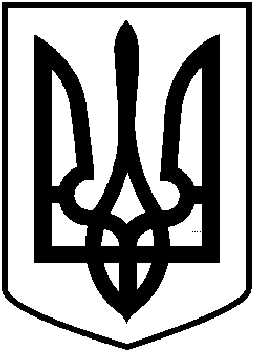 ЧОРТКІВСЬКА  МІСЬКА  РАДА________________________ СЕСІЯ ВОСЬМОГО СКЛИКАННЯРІШЕННЯ (ПРОЄКТ)__ квітня 2023 року                                                              № м. ЧортківПро внесення змін і доповнень до рішення міської ради від 9 грудня 2022 року №1164 «Про затвердження Програми збереження та популяризації  архітектурних пам’яток Чортківської міської територіальної громади на 2023-2025 роки»З метою забезпечення реставрації, ревіталізації, збереження та популяризації об'єктів культурної спадщини у Чортківській міській територіальній громаді, відповідно до Законів України «Про охорону культурної спадщини», «Про затвердження Загальнодержавної програми збереження та використання об'єктів культурної спадщини на 2004-2010 роки», «Про архітектурну діяльність», керуючись п. 22 ч. 1 ст. 26 Закону України «Про місцеве самоврядування в Україні», міська радаВИРІШИЛА :1. Внести зміни та доповнення до рішення міської ради від 9 грудня 2022 року №1164 «Про затвердження Програми збереження та популяризації  архітектурних пам’яток Чортківської міської територіальної громади на 2023-2025 роки», а саме додаток 1.6. «Фінансування заходів, передбачених Програмою» викласти в новій редакції згідно з додатком.2. Фінансовому управлінню міської ради забезпечити фінансування Програми в межах коштів, передбачених бюджетом міської територіальної громади.3. Копію рішення направити фінансовому управлінню  міської ради та відділу архітектури та містобудівного кадастру міської ради.Міський голова                                                        Володимир   ШМАТЬКО Зазуляк А.І.Дзиндра Я.П.Фаріон М.С. Грещук В.С.